Муниципальное казенное общеобразовательное учреждение«Старогольчихинская основная общеобразовательная школа»_____________________________________________________________________________155308 Ивановская область Вичугский район д. Старая Гольчиха д. 70Телефон/ факс 8 ( 49 354) 9 -44 88    эл. почта: golubka-59@mail.ruОТЧЕТо работе школьного историко-краеведческого музея за  2020-2021 учебный  год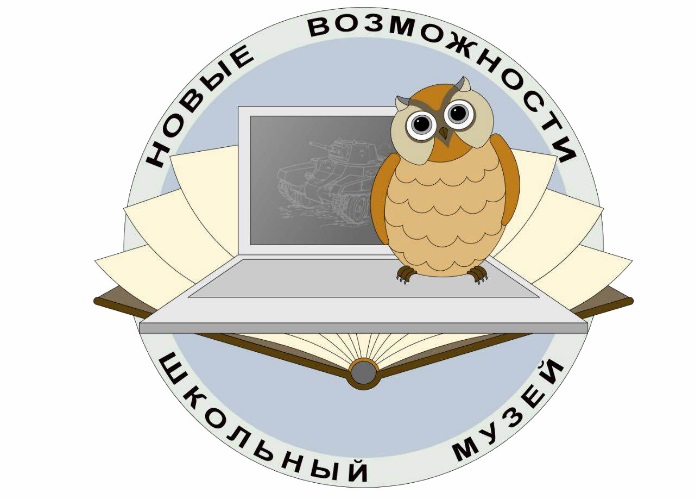 	                                                                           Руководитель музея:                                                                           Смирнова Л.Т.                                                                           Педагог музея: Беззубов С.С.Цель работы: создание организационно-педагогических условий, способствующих духовно-нравственному, гражданско- патриотическому развитию обучающих, формированию у них коммуникативных компетенций, навыков исследовательской работы, интереса к отечественной культуре и уважительного отношения к нравственным ценностям прошлых поколений.  ЗАДАЧИ:    - формирование историко-познавательной, информативно-коммуникативной,      поисково-   исследовательской компетентности школьников;   - формирование целостного представления об истории родного края в контексте      истории России   - воспитание нравственных, гражданских, патриотических качеств личности,      чувства уважения, гордости и сопричастности к прошлому и настоящему;    - изучение и расширение музейной аудитории.Основные направления работы школьного музеяПоисково- собирательная деятельность, исследовательская деятельностьРабота с фондами школьного музеяЭкспозиционно-выставочное направлениеМассово-просветительская деятельностьСоциальные функции школьного музея:1.	Функция документирования:   1.1.Комплектование фондов (тематическое, текущее, систематическое, комплектование «по горячим следам»)  1.2.Фондовая работа (учёт и хранение фотографий, вещественных и письменных источников, находящихся в ведении нашего музея)  1.3.Создание экспозицийИсследовательская функция2.	Образовательно-воспитательная функция.Формы работы в школьном музееПроведенные мероприятия в первом полугодии и результатыПроведенные мероприятия за 2 полугодие 2020-2021 учебного года.Массовыегрупповыеиндивидуальныедистанционныеэкскурсии, походы, экспедиции, вечера, олимпиады, праздники, акции различного уровня, викторины, встречи с участниками и свидетелями исторических событий, краеведческие игры, школьные конференции, краеведческие чтения, лекции, поездки по другим музеям и городам; социальные проекты, пятничный кинозал школьного музеяРабота объединений «Поиск», «Барс», «Патриот», «Прометей», «Природоспас», издание путеводителей, сборников исследовательских работ, составление видеофильмов, создание музейных экскурсионных и индивидуально-образовательных маршрутовработа с документальными материалами архивов, подготовка докладов, рефератов, запись воспоминаний, наблюдение за жизнью и бытом односельчан, переписка с ветеранами, воинами -выпускниками, Заочное участие во Всероссийских, региональных конкурсах, Работа над исследовательскими работами, участие в районных, областных, краеведческих чтениях на электронных платформах№направлениедатамероприятиерезультатответственный1Организационная работасентябрьРотация в состав Совета музеяСмирнова Л.Т.2. Распределение обязанностей.Смирнова Л.Т.3. Определение основных направлений работыСмирнова Л.Т.1-аМетодическая работаОктябрь-ноябрь1.Участие в областном конкурсе «Воспитать гражданина». Представление модуля школьной Программы воспитания «Школьный музей!»участиеСмирнова Л.Т.2Поисковая деятельность15.11.Пешая экскурсия к местам, где стояли фабрики купцов Миндовских в д. Старая Гольчиха.Конкурс на лучшее летнее путешествиеБеззубов С.С.Беззубов С.С.Пеший поход по родному краюБеззубов С.С.Велосипедный поход. д. Цепики Беззубов С.С.Сентябрь- октябрьВсероссийский проект «Дорогами войны»Сбор и оформление материалов о памятниках воинам Вич.мун.районаОчное участие Голубев Е. Пяткин Д. СмоленскСмирнова Л.Т.В теч.годаСбор материалов для сборника«Святые и памятные места Вичугского муниципального района»В процессеБеззубов С.С.Смирнова Л.Т.3Исследовательская деятельностьПодготовка следующих исследовательских работ:Беззубов С.С.«История фабрики д. Погорелка. Купцы Пелевины» Подготовлена и представленаПяткин Д.«Могучий голос из села Гольчиха Подготовлена и представленаВолкова ВалерияСбор материалов по теме «О планах, которым не суждено было сбыться» (о развитии с. Красный Октябрь, Кирикино)В разработкеСмирнова Л.Т. « Барс»4Экспозиционная деятельностьдекабрьОформление ретро новогоднего залаСмирнова Л.Т.Смирнова Л.Т.5Фондовая деятельностьНоябрь-декабрьУчет фотографий и материалов о памятниках Вичугского муниципального района погибшим воинам в годы Великой Отечественной войныМахова О.Я. Смирнова Л.Т. фондовая группаосеньРазмещение на сайте «Помните нас»» фотографий памятников погибшим воинамСмирнова Л.Т.БарсЯнварь - мартКорректировка учета материалов по теме «Родная школа»Смирнова Л.Т.6Культурно-массовая деятельностьУчастие в районном туристическом конкурсе на лучший отчет о туристическом походеПобедитель 10 человекБеззубов С.С.сентябрьОткрытый урок «Иваново- город трудовой доблести»Проведен 9 классСмирнова Л.Т.сентябрьВикторина «Иваново – город трудовой доблести15 челСмирнова Л.Т., Твердова С.А.ноябрьУчастие в районных краеведческих чтенияхЛауреат 2 ст. Голубев Егор лауреат 3ст. Волкова ЛераБеззубов С.С.октябрьУчастие в районном смотре - конкурсе экспозиций и выставок, посвященных 75-летию ПобедыПобедитель 8 человекСмирнова Л.Т.ноябрьУчастие в онлайн- викторине «Знай и защити себя»9 человекСмирнова Л.Т.Ноябрь- декабрьУчастие в областном конкурсена лучший отчет о туристическом походе: презентация, письменный отчет1 местоБеззубов С.С.ноябрьОбластные краеведческие чтения заочный этапфиналистыБеззубов С.С.декабрьОбластные краеведческие чтенияОчный этапПяткин Д. лауреат 2-степениВолкова Лера - участиеБеззубов С.С.20.11.2020Областной конкурс «Юный правовед»Участие Голубев ЕгорСмирнова Л.Т.октябрьОбластной заочный смотр –конкурс «Лучший школьный музей»Лауреат2 место в номинации «Лучший школьный музей»Смирнова Л.Т.ноябрьВсероссийский конкурс «Мой вклад в величие России» заочный этап, очный этапПобедительГарусов А.Волкова ЛераБеззубов С.С.8 октябряУчастие во Всероссийской акции «Лес Победы»(посадка 15 рябин)9 человекБеззубов С.С.Беляева Е.И.7Издательская деятельностьВ теч. годаРазмещение материалов о школьном музее в газете «Вичугские новости» и на сайте школыРазмещение материалов о школьном музее в газете «Вичугские новости» и на сайте школыСмирнова Л.Т.Беззубов№направлениедатамероприятиерезультатответственный1Организационная работаянварьапрельсовет музея:направления работы в летний периодСбор материаловПодготовка проектных работпроведено 2 заседания с обсуждениемпоставленных вопросовСмирнова Л.Т.1-аМетодическая работамарт- апрельРабота с Порталом школьных музеевСмирнова Л.Т.9.06.2021Вебинар «Формирование функциональной грамотности на уроках истории»СертификатСмирнова Л.Т.Поисковая деятельностьвесна 2021Походы и экскурсии по родному краюнайдены находки для школьного музеяБеззубов С.С.Исследовательская деятельностьПодготовлены исследовательские работыБеззубов С.С.Экспозиционная деятельностьфевраль 2021В служении верном Отчизне клянусь!Организована выставка, проведены экскурсииСмирнова Л.Т.апрельЧеловечество и космосОрганизована выставка проведены экскурсии для всех обучающихся 1-9 классСмирнова Л.Т.Фондовая деятельностьвесна 2021Пополнение фонда ВОВ, фонда по  экспозиции « Деревня 19- нач. 20 векаБеззубов С.С.Культурно-массовая деятельностьфевральОткрытый урок « Катюша - оружие Победыпроведен урокСмирнова Л.Т.Открытый урок« Петр 1.»проведен урокСмирнова Л.Т.январьУрок мужества « Подвигу блокадного Ленинграда»проведен урокСмирнова Л.Т.апрельВеликий понедельник. День Памяти погибшим в радиационных катастрофах. проведен урокСмирнова Л.Т.Февраль 2021Областные краеведческие чтения им. Бурылина.лауреатБеззубов С.С.Март – апрель 2021 Региональный конкурс – Моя семейная реликвия.  участникБеззубов С.С.Апрель 2021Районный	 конкурс Фотография из семейного альбома.  2ПобедительЛауреатФевраль, марь 2021Всероссийский конкурс имени Вернадского. Заочный этап.  1Выход в финал Апрель 2021Всероссийский конкурс имени Вернадского. Очный этап.   1ПобедительЯнварь – апрель 2021Всероссийский конкурс  Человек в истории 20 век2Лауреат 3 ст, участникМарт, апрель 2021 Всероссийские краеведческие чтения  Отечество. Заочный этап1Выход в финалМай 2021 Всероссийские краеведческие чтения  Отечество. Очный этап1Лауреат 3 стМарт 2021Районный конкурс патриотической песни – Я люблю тебя Россия.  1дипломант2021Международный конкурс Письмо солдату. Победа без границ.1 чел Участник регионального этапа сертификатАпрель 2021Районный заочный краеведческий конкурс "Фото из семейного альбома»1 чел. Догадкина КатяДипломВсероссийский конкурс сочинений « Без срока давности»Ширяев ЕвгенийФиналист Голубев Е.участникРайонный дистанционный конкурс «Юный патриот» номинация «Армейский чемоданчик»Голубев ЕгорГолубев КириллГусев АлександрБеляев ЕгорПобедительПобедительПобедительПобедительИздательская деятельностьВ теч. годаРазмещение материалов о школьном музее в газете «Вичугские новости» и на сайте школыРазмещено 12 материалов в газете «Вичугские новости»Смирнова Л.Т.Беззубов С.С.17.04.2021Формирование гражданской идентичности школьников на основе технологии проблемного обучениясайт ИнфоурокСмирнова Л.Т.18.04.2021Прожектор Победы- социальный проект по оформлению пространства школы к Дню Победысайт ИнфоурокСмирнова Л.Т.